Council School District No. 13  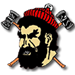  2020-21 MEAL PROGRAM INFORMATIONBREAKFAST: Council School District currently qualifies for Provision II Free Breakfast. Under this program all CSD students in grades K-12 can eat breakfast for free. We urge all students to take advantage of a nutritious start to their day. MILK: If your child brings a cold lunch and needs milk or if they would like an extra milk for their hot lunch, they may purchase a milk ticket from the secretary. If a student does not have $.35 but has money on their meal account then their account will be charged $.35.LUNCH: All students are assigned a meal number and given a lunch card.  When they go through the lunch line at the elementary school, they will swipe their card and are automatically charged a meal to their personal account or family account.  According to school policy #8200:“No charges will be allowed unless prior approval has been made through the lunch program supervisor.  Parents will be contacted by email when the account has no pre-paid lunches remaining.  If a student has not pre-paid his lunch, he will not be served lunch.  Elementary students who do not pre-pay their lunch will be served a sandwich at no charge in place of lunch the first two days.  After the first two days, students will not be served anything until they bring lunch money.”Meal deposits can be made online via the parent portal in TylerSis or at the Council Elementary School office.  You can also see the student’s lunch balance on their student page. Please call CES at 208-253-4223 if you have any questions. MEAL PRICES:  Adult Meals: Breakfast $2.20   Lunch $4.00 $2.60 for Elementary Students                                      $3.00 for Jr. High and High School Students  1 child - $41.60/month (16 lunches)                                1 child - $48.00/month (16 lunches)  2 children - $83.20/month                                                2 children - $96.00/month  3 children - $124.80/month                                              3 children - $144.00/monthFree & Reduced National School Lunch Program:  To apply for free or reduced meals, the National School Lunch Program Free & Reduced Application must be filled out completely and returned to the elementary office as soon as possible.  A new application must be filled out for each school year. You may apply online at http://csd13.schoollunchapp.com. Please apply even if you feel you may not qualify, in the event you do qualify your child will be set up to receive free or reduced meals.  Applications can be submitted any time as needed throughout the school year. If your child qualifies for reduced meals, lunch will cost $ .40.This institution is an equal opportunity provider. USDA Nondiscrimination Statement:In accordance with Federal civil rights law and U.S. Department of Agriculture (USDA) civil rights regulations and policies, the USDA, its Agencies, offices, and employees, and institutions participating in or administering USDA programs are prohibited from discriminating based on race, color, national origin, sex, disability, age, or reprisal or retaliation for prior civil rights activity in any program or activity conducted or funded by USDA.  Persons with disabilities who require alternative means of communication for program information (e.g. Braille, large print, audiotape, American Sign Language, etc.), should contact the Agency (State or local) where they applied for benefits.  Individuals who are deaf, hard of hearing or have speech disabilities may contact USDA through the Federal Relay Service at (800) 877-8339.  Additionally, program information may be made available in languages other than English.To file a program complaint of discrimination, complete the USDA Program Discrimination Complaint Form, (AD-3027) found online at: http://www.ascr.usda.gov/complaint_filing_cust.html, and at any USDA office, or write a letter addressed to USDA and provide in the letter all of the information requested in the form. To request a copy of the complaint form, call (866) 632-9992. Submit your completed form or letter to USDA by: (1) mail: U.S. Department of Agriculture Office of the Assistant Secretary for Civil Rights  1400 Independence Avenue, SW WASHINGTON, D.C. 20250-9410; (2)  fax: (202) 690-7442; or (3)  email: program.intake@usda.gov.This institution is an equal opportunity provider.